ПОСТАНОВЛЕНИЕ                  ПРОЕКТ                                       JÖП            28 декабря  2016 года                   С. Усть-Кумир                             	№ 64Об утверждении требований к порядку разработки и принятия правовых актов о нормировании в сфере закупок для обеспечения муниципальных нужд МО «Талицкое сельское поселение», содержанию указанных актов и обеспечению их исполненияВ соответствии с Федеральным законом от 5 апреля 2013 года № 44-ФЗ «О контрактной системе в сфере закупок товаров, работ, услуг для обеспечения государственных и муниципальных нужд», постановлением Правительства Российской Федерации от 18 мая 2015 года № 476 «Об утверждении общих требований к порядку разработки и принятия правовых актов о нормировании в сфере закупок, содержанию указанных актов и обеспечению их исполнения», администрация МО «Талицкое сельское поселение» постановляет:1. Утвердить прилагаемые требования к порядку разработки и принятия правовых актов о нормировании в сфере закупок для обеспечения муниципальных нужд МО «Талицкое сельское поселение», содержанию указанных актов и обеспечению их исполнения.2. Настоящее постановление подлежит официальному опубликованию и  распространяется на правоотношения, возникшие с 1 января 2017 года.И. о. Главы администрацииТалицкого сельского поселения                                    М.А.МарченкоУтвержденыпостановлением администрации МО «Талицкое сельское поселение»от _28.12.2016 г.  № 64Требованияк порядку разработки и принятия правовых актов о нормировании в сфере закупок для обеспечения муниципальных нужд МО «Талицкое сельское поселение», содержанию указанных актов и обеспечению их исполнения1. Настоящий документ определяет требования к порядку разработки и принятия, содержанию, обеспечению исполнения следующих правовых актов администрации МО «Талицкое сельское поселение» утверждающих:а) правила определения требований к закупаемым администрацией МО «Талицкое сельское поселение», подведомственными ей казенными учреждениями и бюджетными учреждениями отдельным видам товаров, работ, услуг (в том числе предельные цены товаров, работ, услуг);б) правила определения нормативных затрат на обеспечение функций муниципальных органов МО «Талицкое сельское поселение» (включая подведомственные казенные учреждения);в) нормативные затраты на обеспечение функций муниципальных органов (включая подведомственные казенные учреждения);г) требования к закупаемым администрацией МО «Талицкое сельское поселение», подведомственными ей казенными учреждениями и бюджетными учреждениями отдельным видам товаров, работ, услуг (в том числе предельные цены товаров, работ, услуг).2. Правовые акты, указанные в пункте 1 настоящего документа, разрабатываются МО «Талицкое сельское поселение», в форме проектов постановлений администрации МО «Талицкое сельское поселение».3. Согласование и утверждение правовых актов, указанных в пункте 1 настоящего документа, осуществляется в порядке, определенном инструкцией по делопроизводству администрации МО «Талицкое сельское поселение».4. Содержание правовых актов, указанных в пункте 1 настоящего документа, должно соответствовать требованиям, установленным общими требованиями к порядку разработки и принятия правовых актов о нормировании в сфере закупок, содержанию указанных актов и обеспечению их исполнения, утвержденных Постановлением Правительства Российской Федерации от 18 мая 2015 года № 476 «Об утверждении общих требований к порядку разработки и принятия правовых актов о нормировании в сфере закупок, содержанию указанных актов и обеспечению их исполнения».5. Проекты правовых актов, указанных в пункте 1 настоящего документа, подлежат обязательному обсуждению в целях осуществления общественного контроля, для чего размещаются исполнителями указанных проектов на официальном сайте администрации Усть-Канского муниципального района http://МО Усть-Канский район.ru в разделе «поселения».6. Срок проведения обсуждения в целях общественного контроля составляет _10__ календарных дней со дня размещения проектов правовых актов, указанных в пункте 1 настоящего документа, на официальном сайте администрации Усть-Канского муниципального района.7. Администрация МО «Талицкое сельское поселение» рассматривает предложения общественных объединений, юридических и физических лиц, поступившие в электронной или письменной форме в течение _30__ дней.8. Администрация МО «Талицкое сельское поселение» не позднее 3 рабочих дней со дня рассмотрения предложений общественных объединений, юридических и физических лиц размещает эти предложения и ответы на них на официальном сайте администрации Усть-Канского муниципального района http://МО Усть-Канский район.ru  в разделе «поселения».9. По результатам обсуждения в целях общественного контроля администрация МО «Талицкое сельское поселение» при необходимости принимает решение о внесении изменений в проекты правовых актов, указанных в пункте 1 настоящего документа, с учетом предложений общественных объединений, юридических и физических лиц.10. Проекты правовых актов, указанных в подпунктах «а» и «г» пункта 1 настоящего документа, подлежат обязательному предварительному обсуждению на заседаниях общественных советов при администрации МО «Талицкое сельское поселение» (далее - общественные советы).Рассмотрение проектов правовых актов на заседаниях общественных советов осуществляется в порядке, определенном муниципальными правовыми актами о создании соответствующих общественных советов.11. По результатам рассмотрения проектов правовых актов, указанных в подпунктах «а» и «г» пункта 1 настоящего документа, общественный совет принимает одно из следующих решений:а) о необходимости доработки проекта правового акта;б) о возможности принятия правового акта.12. Решение, принятое общественным советом, оформляется протоколом, подписываемым всеми присутствующими на заседании его членами, который не позднее 5 рабочих дней со дня принятия соответствующего решения размещается МО «Талицкое сельское поселение» на официальном сайте администрации Усть-Канского муниципального района http://МО Усть-Канский район.ru в разделе «поселения».13. В случае принятия решения, указанного в подпункте «а» пункта 11 настоящего документа, администрация МО «Талицкое сельское поселение»  утверждает правовые акты, указанные в подпунктах «а» и «г» пункта 1 настоящего документа, после их доработки в соответствии с решениями, принятыми общественными советами.14. Правовые акты, указанные в пункте 1 настоящего документа, подлежат утверждению до 1 июня текущего финансового года.15. МО «Талицкое сельское поселение»  в течение 7 рабочих дней со дня утверждения правовых актов, указанных в пункте 1 настоящего документа, размещает эти правовые акты в установленном порядке в единой информационной системе в сфере закупок, а до ввода ее в эксплуатацию – на официальном сайте Российской Федерации в информационно-телекоммуникационной сети «Интернет» для размещения информации о размещении заказов на поставки товаров, выполнение работ, оказание услуг (www.zakupki.gov.ru).16. В случае если по решению администрации МО «Талицкое сельское поселение»  правовые акты, указанные в пункте 1 настоящего документа, требуют изменений, то такие изменения осуществляются в порядке, установленном для их принятия.РЕСПУБЛИКА АЛТАЙАДМИНИСТРАЦИЯ МУНИЦИПАЛЬНОГО ОБРАЗОВАНИЯ ТАЛИЦКОЕ СЕЛЬСКОЕ ПОСЕЛЕНИЕ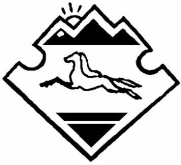 АЛТАЙ РЕСПУБЛИКАНЫҤКАН-ООЗЫ АЙМАКТЫТАЛИЦАДАГЫ JУРТАДМИНИСТРАЦИЯЗЫ